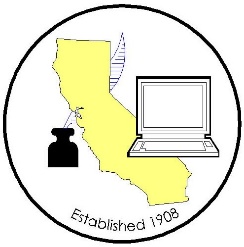 COUNTY CLERK LEGISLATIVE COMMITTEE MEETINGMeeting Date: 	 	   May 31st, 2018Time:		  	   10:00 AMLocation:    	   	   Conference CallMINUTES2018 County Clerk Legislative Committee Members(P – Present; X – Not in attendance)Call to OrderMeeting started at 10:00 AM.  Also in attendance on the phone: Paula Pesut, Placer;  in person: Matt Siverling, Legislative Representative. Approval of Minutes (April 26, 2018).Motion to approve, Joani Finwall, Santa Barbara; Second: Val Wood, San Diego; passed unanimously.  Legislation AnalysisTomorrow is the deadline to deadline pass any bill that’s introduced to the house of origin off that office floor. The assembly at last count had 133 bills left to go and the senate probably half that. Last week the fiscal committee met to discuss their suspense file, this is the growing list of bills that started to be accumulated a few months ago, every time appropriations meet they refer any bills that meet a certain threshold like $100,000 statewide. They hear them all at once, at the same time in each house, which happened last Friday. Assembly has about 550 bills on that list, senate about 300. They held about 25% or so each out of all the bills they had in their suspense files. About a quarter of the bills that were there are dying, most of which will not come back out. The remainder of those bills were amended significantly usually to remove cost or to minimize cost, or delay implementation. And a small handful of those bills weren’t amended at all, they were let out to move forward to the floor presumably to the other house which begins next week. The other thing to point out, we are toward the halfway point of this process officially either today or tomorrow. Whenever they adjourn their floor session, it will be entering  the second half of the second year of our two-year session.The first half of the session when you look at the calendar last five months, the second half only lasts three, the middle of that is an entire month they take off for July. They only have about eight weeks or so between June and August to work through five months of work, so it moves very quickly. Presumably all these bills have already been analyzed and looked at and voted on once in house of origin, so it does lend itself to moving a little bit more efficiently. At the same time it is a huge time crunch to get basically the same amount of work done in eight weeks that it took five months to do the first time. Senate Bill 1511 (Senate Judiciary) Family Code Section 400 CleanupSB 1511 we had a small addition to this bill that we asked for, an amendment to FC 400 to clean up other sections that weren’t included in a prior bill (AB 430, chap. 42, 2017) to allow for compensation for Saturday, Sunday, or legal holiday marriages. The bill has not been heard yet, but it is set for hearing on June 12. Committee bills do not have constitutional deadlines, they can be heard after the deadline has passed if it’s still in the house of origin. Requires two-thirds vote of the committee. Being heard for the first time again June 12 by the same committee who’s authoring it, so it should have fewer problems and it will be moving along quickly now that it’s being started.AB 2854 - Marriage certificates: amendment.AB 2854 as reported last month this bill is dead. Left it on the report here to make sure you know it’s dead now, officially. This bill failed to meet the deadline. This was an effort to try to allow people to amend their marriage licenses due to an error or mistake. The issue of people who had multiple last names accidentally putting one of their multiple last names in the middle name field and then attempting to try to extract after it had already been certified. The bill is dead, missed deadline. This issue will be coming back, the people who brought this issue to the office in the first place will find somebody else, but it won’t be until next year. If you have any epiphanies between now and then on how to fix this please let me know, because I have no clue how to fix this.Assembly Bill 3061 (Gloria) Massage Therapist RegistrationAB 3061 voiced concerns with this bill as it places the county clerk specifically in the role of managing massage therapist registration. The bill is off the floor and over to the senate now. The author is parking the bill there and probably using it for another purpose if there is need during the last three months of session. Our opposition to this bill has been voiced to the author. The letter was brought to their office, but they said it won’t be needed. They are interested in the concept. It appears it is not moving forward this year, but may come back next year because they are frustrated with the process.Assembly Bill 3250 (Committee on Judiciary)AB 3250, this is our last bill that we have some sort of impact on. This bill is to assist legal document assistants and their associations with clarifying their legal education requirements. Disagreement is about whether or not they need to have an ethics component to their CLE based on how the law read it wasn’t very clear. This bill will clarify that for sure they do not need to have an ethics training component with the CLE, which is now 16 required hours. The bill is moving forward, it is already over at the assembly, scheduled for hearing in the senate committee on June 12. Assembly Bill 2358 (Electronic Notary)Last one on my radar screen. AB 2358 requested by our chair to take a closer look at this the California Online Notary Act 2018. There’s no parameters about how to secure electronic journal. We can initially schedule a meeting with the author and talk to him about this. The concept they’re trying to accomplish is to match what some other states are doing. The nuts and bolts of what we’re asking for, I don’t see them pushing back on it, they just need guidance. So, if anyone wants to volunteer besides Donna, who brought this to my attention to work on this. Make sure we ask for everything we need the first time I can definitely package those up and bring them to him and I don’t see any reason he wouldn’t take those into the bill. Definitely need to engage on this.Working group: Things to consider: Cost to county, storage space required, format submitted and updates in future, versioning, conversion of files, parameters, can we charge (LA does) for drop offsCommitted voted to oppose unless amended.Legislation AssignmentsAB 1404 - Inyo Dead DropAB 258 -   Inyo DropAB 1804 - Inyo WatchAB 1901 - Inyo WatchAB 2020 - Ventura WatchAB 2057 - Inyo WatchAB 2184 - Los Angeles Watch AB 2201 - Contra Costa WatchAB 2225 - Santa Barbara WatchAB 2267 - Inyo WatchAB 2341 - CEQA WatchAB 2367 - Marin WatchAB 2368 - Contra Costa Watch AB 2561 - Los Angeles WatchAB 2667 - Marin DropAB 2750 - Sonoma WatchAB 2782 - Inyo WatchAB 2812 - San Bernardino DropAB 2830 - Marin WatchAB 2867 - Ventura DropAB 3030 - CEQA WatchAB 3037 - Riverside Dead AB 3061 - Ventura WatchAB 3189 - Ventura DropAB 3246 - Sacramento WatchAB 3250 - Sacramento WatchSB 137 -   San Francisco DropSB 244 -   Riverside Watch SB 273 -   Sacramento WatchSB 771 -   Inyo Watch SB 1121 - Ventura WatchSB 1498 - Los Angeles WatchSB 1511 - Sacramento WatchAdjourned   10:42 AMDanielle Rifilato/ Joe Holland, Santa BarbaraPJoani Finwall, Genovieve Preston, San BernardinoPElizabeth Gutierrez/Abims Aguda/Jaime Parangan, Contra CostaPVictoria Rodriguez / Mindy Hartman, RiversidePRosette Keopadubsy, San JoaquinXGuillermo Sandoval, San FranciscoPKammi Foote, InyoXWardell House, Santa ClaraXMonique Blakely / Jamie Palma/ Portia Sanders, Los AngelesPDavid Valenzuela, VenturaXChuck Storey, ImperialXDeva Proto, SonomaPOlga Lobato / Jodi Olsen, MarinPDonna Allred/Andrew Graham, SacramentoPKathy Lackey, ButteXVal Wood, San DiegoP